Danish
English to tamil, German to English Translator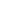 Translator
Native speaker of the target language
I am a native speaker of Tamil and English. Min rate per source word, Euro/USD
My minimum rate is 0.01 Euro / 0.02USD per source word. Preferred rate per source word, Euro/USD
But I prefer to work at 0.02 Euro / 0.03USDper source word. Min rate per hour, Euro/USD
I charge for my services at least 9 Euro / 10USD per hour. Minimum charge per source document, Euro/USD
And my minimum charge per document is 30Euro / 35 USD. Translator Since
I have been working as a translator since 2010. Services
I provide the following services: Translation, Proofreading, Project Management, Web-Design and data entry jobs Services
I provide the following services: Translation, Proofreading, Project Management, Web-Design and data entry jobs Approx. number of words translated by today
By today, I have translated about 100,000 to 500,000 words. Approx. number of words translated by today
By today, I have translated about 100,000 to 500,000 words. Tools I Use
I use the following tools: Adobe Acrobat Pro, CafeTran Espresso 2013. Translation Expertise Continued
Computers (General), IT / E-Commerce / Internet, Industry and Technology (General), Localization, Management, Christian books, novels Availability
I am available for work Full week, excluding weekends. Keywords
The following keywords are related to my services: English-German Translation Services, English - Tamil Translation, Tamil-English Translation.Contact details
Contact details
City
TrichyPostcode
620026State
Tamil Nadu Country
Indiaemail
dannishraja2009@yahoo.comPhone
+91 9894412740